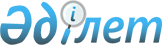 Қылмыстық-атқару инспекциясының пробация қызметінің қызметін ұйымдастыру жөніндегі қағидасын бекіту туралы
					
			Күшін жойған
			
			
		
					Қазақстан Республикасы Ішкі істер министрінің 2012 жылғы 19 наурыздағы № 157 Бұйрығы. Қазақстан Республикасының Әділет министрлігінде 2012 жылы 23 сәуірде № 7592 тіркелді. Күші жойылды - Қазақстан Республикасы Ішкі істер министрінің 2014 жылғы 15 тамыздағы № 511 бұйрығымен      Ескерту. Күші жойылды - ҚР Ішкі істер министрінің 2014.08.15 № 511 (01.01.2015 ж. бастап қолданысқа енгізіледі) бұйрығымен.      Қазақстан Республикасының Қылмыстық-атқару кодексінің 182-бабын іске асыру мақсатында, Қазақстан Республикасының «Ішкі істер органдары туралы» Заңының 6-бабы 2-тармағының 4) тармақшасын басшылыққа алып, БҰЙЫРАМЫН:



      1. Қоса беріліп отырған Қылмыстық-атқару инспекциясының пробация қызметінің қызметін ұйымдастыру жөніндегі қағидасы бекiтiлсiн.



      2. Қазақстан Республикасы Ішкі істер министрлігінің Қылмыстық-атқару жүйесі комитеті (Б.М.Бердалин):



      1) осы бұйрықтың Қазақстан Республикасы Әділет министрлігінде мемлекеттік тіркелуін және оның алдағы уақытта ресми жариялануын;



      2) осы бұйрықтың Қазақстан Республикасы Ішкі істер министрлігінің интернет-ресурсінде орналастыруын қамтамасыз етсін.



      3. Облыстар, Астана қаласы, Алматы қаласы және Алматы облысы бойынша қылмыстық-атқару жүйесі департаменттерінің бастықтары қылмыстық-атқару инспекцияларының қызметкерлерімен осы Қағиданы зерделенуін ұйымдастырсын және талаптарын орындауды қамтамасыз етсін.



      4. Осы бұйрықтың орындалуын бақылау Қазақстан Республикасы Ішкі істер министрінің орынбасары генерал-майор А.Ж.Күреңбековке және Қазақстан Республикасы Ішкі істер министрлігінің Қылмыстық-атқару жүйесі комитетіне (Б.М.Бердалин) жүктелсін.



      5. Осы бұйрық алғаш ресми жарияланғаннан кейін күнтізбелік он күн өткен соң қолданысқа енгізіледі.      Министр

      полиция генерал-лейтенанты                 Қ. Қасымов

Қазақстан Республикасы  

Ішкі істер министрінің  

2012 жылғы 19 наурыздағы 

№ 157 бұйрығымен   

бекiтiлген      

Қылмыстық-атқару инспекциясының пробация қызметінің жұмысын

ұйымдастыру қағидасы 

1. Жалпы ережелер

      1. Осы Қылмыстық-атқару инспекциясының пробация қызметінің жұмысын ұйымдастыру қағидасы (бұдан әрі – Қағида) Қазақстан Республикасы Қылмыстық-атқару кодексінің (бұдан әрі – Қазақстан Республикасы ҚАК) 182-бабын іске асыру мақсатында әзірленді және қылмыстық-атқару инспекциясы пробация қызметінің жұмысын ұйымдастыру мен олардың шартты түрде сотталған адамдарға пробациялық бақылауды жүзеге асыру тәртібін айқындайды.



      2. Пробациялық бақылауды жүзеге асыру заңды күшіне енген сот үкіміне, қаулысына, анықтамасына сәйкес жүргiзiледi.



      3. Сынақ мерзімі кезеңіндегі әлеуметтік-құқықтық көмек көрсетумен соттармен шартты түрде сотталғандарға жүктелген міндеттерін және олардың тәртібін орындау үшін пробациялық бақылауды, сондай-ақ тұрғылықты жері бойынша қылмыстық-атқару инспекциясының пробация қызметімен (бұдан әрі – Пробация қызметі) есепке алу жүзеге асырады.



      Шартты түрде сотталғандарға әлеуметтік-құқықтық көмек көрсету тәртібі Қазақстан Республикасы ҚАК-нің 182-бабының 6-тармағына сәйкес анықталады.



      4. Пробациялық бақылаудың мақсаты заң немесе сот белгілеген міндеттердің орындалуын бақылау арқылы әлеуметтік әділдікті қалпына келтіру, сотталғандарды түзеу, қылмыстық әрекетті қайта жасауды болдырмау, шартты түрде сотталғандардың жалпыға танылған әлеуметтік, моральдық және құқықтық нормаларды сақтауы болып табылады.



      5. Аумақтық Пробация қызметтері:



      1) прокуратура бөліністерімен, жергілікті әскери басқару органдарымен, жергілікті атқарушы органдармен, соттармен және қоғамдық бірлестіктермен, сотталғандар оқитын немесе жұмыс iстейтiн кәсiпорындардың, мекемелердің және ұйымдардың әкімшілігімен өзара іс-қимыл жасасуды жүзеге асырады;



      2) сотқа:



      iздестіру жариялау және бұлтартпау шарасын таңдау мәселесін қоя отырып, бақылаудан жасырынған сотталғандарға қатысты сынақ мерзімін ұзарту, күшейтілген пробациялық бақылау белгілеу, шартты түрде соттаудың күшiн жою туралы;



      шартты түрде соттаудың күшін жою және соттылықты алып тастау туралы;



      керi күшi бар қылмыстық заңның, сондай-ақ рақымшылық жасау актiсiнiң жариялануы салдарынан жазадан босату немесе жазасын жеңілдету туралы мәселелерді шешу үшін ұсыным енгізеді;



      3) сот үкімі келіп түскен күннен бастап бір тәулік мерзімде (демалыс және мейрам күндерін есептемегенде) сотталғандардың деректерін ақпараттық деректер базасына енгізіп, оларды есепке алуды жүзеге асырады, тұрғылықты жері өзгерген жағдайда оларды уақтылы түзетуді жүргізеді;



      4) ішкі істер органдарының (бұдан әрі – ІІО) қолданыстағы автоматтандырылған ақпараттық-іздеу жүйелері және Қазақстан Республикасы Бас прокуратурасы Құқықтық статистика және арнайы есепке алу комитетінің (бұдан әрі – ҚСжАЕК) ақпараттық жүйелері бойынша сотталған адамдарды тексеруді жүзеге асырады;



      5) тоқсанына кемінде бір рет (қалада және аудандық орталықта кемінде айына бір рет) тұрғылықты және жұмыс орны бойынша сотталғандармен профилактикалық жұмыс (әкімшілік құқық бұзушылықтар мен қылмысқа, сондай-ақ жазаны өтеу жағдайларын бұзуға жол бермеу туралы әңгімелесулер өткізу) жүргiзеді;



      6) тоқсан сайын орындауға келіп түскен үкiмдер бойынша сотпен салыстыра тексеру жұмысын жүргізеді, ол туралы осы Қағидаға 1-қосымшаға сәйкес нысан бойынша екі данада салыстыра тексеру актiсін жасайды;



      7) сотталғандар туралы қойылған хабарламалар бойынша тоқсан сайын ҚСжАЕК-ның аумақтық басқармасымен салыстыра тексеру жүргізеді, ол туралы осы Қағидаға 2-қосымшаға сәйкес нысан бойынша екі данада салыстыра тексеру актiсін жасайды;



      8) іздестірудегі адамдардың тізімдері бойынша жедел-іздестіру бөліністерімен ай сайын салыстыра тексеру жүргізеді, ол туралы осы Қағидаға 3-қосымшаға сәйкес нысан бойынша екі данада салыстыра тексеру актісін жасайды;



      9) есепке алынған және шығарылған күзет карточкалары бойынша көші-қон полициясы бөліністерімен тоқсан сайын салыстыра тексеру жүргізеді, ол туралы осы Қағидаға 4-қосымшаға сәйкес нысан бойынша екі данада салыстыра тексеру актісін жасайды;



      10) учаскелік полиция және кәмелетке толмағандардың істері жөніндегі инспекторлардың хабардар болуын арттыру үшін Пробация қызметінің есебінде тұрған адамдардың тізімдерін ай сайын қоғамдық қауіпсіздік бөліністеріне жолдайды;



      11) Қазақстан Республикасының шегінен тыс жерлерге заңсыз шығу фактілерінің жолын кесу мақсатында есепте тұрған және есептен шығарылған қоғамнан оқшаулаумен байланысты емес жазаға сотталғандардың, сондай-ақ шетел азаматтарының тізімдерін ай сайын көші-қон полициясы бөліністеріне жолдайды;



      12) орналасқан жері белгiсiз, есепте тұрған адамдарды iздестіру бойынша бастапқы iс-шараларды жүргiзедi;



      13) бақылау істерінің сақталуына дербес жауап береді;



      14) сотталғандарды есептен шығарады;



      15) құжаттармен мынадай операциялар:



      кіріс және шығыс хат-хабарлар құжаттарын тіркеуді;



      құжаттардың орындалуын бақылауды;



      құжаттарды жедел сақтау мен пайдалануды;



      құжаттарды ведомстволық мұрағатқа сақтауға беруді жүргізеді;



      16) мөрлер мен мөртабандары болады, олар сейфтерде немесе мөрленетін өртке төзімді металл шкафтарда сақталады.



      6. Пробация қызметі:



      шартты түрде сотталғандарды есепке алуды;



      соттармен шартты түрде сотталғандарға жүктелген міндеттерін орындау және тұрғылықты жері бойынша олардың тәртібін бақылауды;



      шартты түрде сотталғандарды есептен алуды жүзеге асырады. 

2. Шартты түрде сотталғандарды Пробация қызметінің

есебіне қою тәртібі

      7. Пробация қызметі үкімді тіркеу кезінде:



      1) үкімнің көшірмесін қосымшаларымен бірге келіп түскен күні кiрiс құжаттарының журналына тiркейдi, содан кейін сотталған адамның деректерін нөмірленген, бауланған және мөрмен мөрленген шартты түрде сотталғандарды есепке алу журналына осы Қағидаға 5-қосымшаға сәйкес нысан бойынша енгiзедi. Шартты түрде сотталғандардың және түзеу мекемелерінен келген адамдардың тұрғылықты жерінің өзгеруіне байланысты басқа пробация қызметтерінен келіп түскен бақылау істері де осындай тәртіппен тiркеледi.



      Үкімнің көшірмелерінде жазаны орындауға кедергі келтіретін түсініссіздіктер, қателер анықталған жағдайда, сотталғандарды есепке алу журналына тіркеместен үкім дереу сотқа қайтарылады;



      2) шартты түрде сотталғанды есепке қойған сәттен бастап бір тәулік мерзімде:



      үкімді шығарған сотқа немесе сотталғанды босатқан түзеу мекемесіне сот шешімінің орындауға қабылданғандығы туралы хабарламаны осы Қағидаға 6-қосымшаға сәйкес нысан бойынша жолдайды;



      осы Қағидаға 7-қосымшаға сәйкес нысан бойынша бақылау-мерзімдік карточка толтырады, оны Пробация қызметінің тиісті картотекасына салады;



      осы Қағидаға 8-қосымшаға сәйкес нысан бойынша шартты түрде сотталғанды тіркеу есебінен шығаруды бақылау және тұрғылықты жерін өзгертуі туралы Пробация қызметін ақпараттандыру үшін күзет карточкасын толтырады және көші-қон полициясы бөліністеріне тапсырады, екінші данасы картотекаға салынады;



      осы Қағидаға 9-қосымшаға сәйкес нысан бойынша тіркеу парағын және осы Қағидаға 10-қосымшаға сәйкес нысан бойынша бақылау ісін бастайды.



      8. Бақылау ісінің және бақылау-мерзімдік карточканың реттік нөмірлері шартты түрде сотталғандарды есепке алу журналына тіркеген үкімнің нөміріне сәйкес болуы керек.



      9. Шартты түрде сотталғанның бақылау ісі екі бөлімнен тұрады:



      бірінші бөлімге есепке қою үшiн негiз болатын құжаттар (үкім, ұйғарым, қаулы, заңды күшіне енгендігі туралы анықтама), хабарламалардың көшірмелері, тіркеу парағы және істі зерделеу бойынша тексерушіге белгі қоюға арналған жеке парақ тігіледі;



      екінші бөлімге жазаның орындалу процессін ұйымдастыруға және жүзеге асыруға қатысты сипаттамалық құжаттар тігіледі. Барлық құжаттар хронологиялық ретпен тігіліп, нөмірленіп, тізімдемеге енгізілуі тиіс.



      10. Сотталғанды есепке қойғаннан кейін 5 жұмыс күні ішінде Пробация қызметі Нормативтік құқықтық актілерді мемлекеттік тіркеу тізілімінде № 2843 болып тіркелген Қазақстан Республикасы Бас прокуратурасының 2004 жылғы 29 сәуірдегі № 23 бұйрығымен (бұдан әрі – Қазақстан Республикасы БП бұйрығы) бекітілген Арнайы есепке алудың жекелеген түрлерін жүргізу мен пайдалану қағидасына 5-қосымшаға сәйкес сотталған туралы хабарлама толтырады, ал басқа облыстың соты соттаған адамдарға Қазақстан Республикасы БП бұйрығына 1-қосымшаға сәйкес толтырылған әліпбилік есепке алу карточкасының (бұдан әрі – 1-Н) бір данасы және сотталған туралы бір хабарлама толтырылады, олар ілеспе хатпен қоса ҚСжАЕК-ның аумақтық басқармасына жолданады, ілеспе хаттың екінші данасы істің бірінші бөліміне тігіледі.



      11. Сотталған жазадан босатылған жағдайда немесе оған қатысты үкім өзгергенде, сонымен қатар Қазақстан Республикасының заңнамасында көрсетілген басқа да негіздемелер бойынша есептен шығарылғанда, Пробация қызметі тиісті құжатты қабылдағаннан кейін 5 жұмыс күні ішінде ҚСжАЕК-ның аумақтық басқармасына сотталғанды есептен шығару негіздемесі немесе оған қатысты үкімнің өзгергендігі туралы толық мәліметтер көрсетілген сотталған туралы хабарламаны жолдайды. Хабарламаның көшірмесі хронологиялық ретпен істің екінші бөліміне тігіледі.



      12. Егер сотталған он сегіз жастан жиырма жеті жасқа дейін әскери қызметін өтемесе және мерзімді әскери қызметке шақырылатын болса, Пробация қызметі осы Қағидаға 11-қосымшаға сәйкес нысан бойынша оны есепке қою туралы жергілікті әскери басқару органына хабарлама жолдайды. 

3. Шартты түрде сотталғандардың жүріс-тұрысын

пробациялық бақылауды жүзеге асыру тәртібі

      13. Сынақ мерзiмi iшiнде шартты түрде сотталғандардың жүріс-тұрысын бақылауды, олардың тұрғылықты жері, жұмыс және оқу орны бойынша Пробация қызметі жүзеге асырады.



      14. Пробация қызметі пробациялық бақылауда жүрген шартты түрде сотталғанды есепке қою кезінде:



      1) оған қатысты пробациялық бақылаудың жүзеге асырылу және тоқтатылу тәртібін түсіндіреді, сондай-ақ тіркеу үшін Пробация қызметіне келу күнін белгілейді;



      2) сот жүктеген міндеттерді орындау, сондай-ақ оларды орындамағаны үшін жауапкершілікке тарту тәртібін түсіндіреді.



      Бұдан кейін, осы Қағидаға 12-қосымшаға сәйкес нысан бойынша шартты түрде сотталғаннан қолхат алынады, ол шартты түрде сотталғанның бақылау ісіне тігіледі.



      15. Шартты түрде сотталған:



      1) Пробация қызметі алдында өзiнiң жүріс-тұрысы туралы есеп береді;



      2) сот жүктеген міндеттерді орындайды;



      3) Пробация қызметіне тіркелу үшін айына екі рет, күшейтілген пробациялық бақылау кезінде айына төрт рет, сондай-ақ шақыру бойынша келеді;



      4) қаладан немесе ауданнан тыс жерге шығуды жоспарлағаны жөнінде Пробация қызметіне хабарлайды;



      5) тұрғылықты жерін Пробация қызметінің рұқсатымен, яғни өзінің хабардар етуімен ауыстырады;



      6) Пробация қызметі қызметкерлерінің әрекетіне (әрекетсіздігіне) Қазақстан Республикасының заңдарында белгіленген тәртіпте шағымданады.



      16. Пробация қызметінің қызметкері әлеуметтік-құқықтық көмек көрсетуден басқа, сот жүктеген міндеттерді шартты түрде сотталғанның қалай орындайтынын бақылайды.



      17. Шартты түрде сотталған пробациялық бақылаудан жалтарған жағдайда, Пробация қызметі оның орналасқан жерiн және жалтару себептерiн анықтау бойынша бастапқы іс-шараларды жүргiзедi.



      18. Шартты түрде сотталған әскери немесе балама азаматтық қызметке шақырылған немесе түскен жағдайда, Пробация қызметі жергілікті әскери басқару органына немесе шартты түрде сотталғанның қызмет орнына қызмет атқару кезінде оның жүріс-тұрысына одан әрі бақылауды жүзеге асыру үшін сот үкiмiнiң көшiрмесiн жолдайды. Егер шартты түрде сотталғанның өтеп жатқан қызметінің аяқталуына орай оның сынақ мерзiмi аяқталмаса, әскери бөлімнің қолбасшылығы оның кеткен орны бойынша Пробация қызметіне қызмет мерзімі аяқталғаны жөнінде хабарлама және сот үкiмiнiң көшiрмесiн жолдайтыны ілеспе хатта көрсетіледі.



      19. Шартты түрде сотталғанға қосымша жаза ретінде қоғамдық жұмыстарға тарту және белгiлi бір лауазымды атқару немесе белгiлi бiр қызметпен айналысу құқығынан айыру тағайындалған кезде Пробация қызметі жазаның әрбір түрінің талаптарына сәйкес iс-шараларды толық көлемде жүзеге асырады.



      20. Сынақ мерзiмi мен пробациялық бақылау кезінде шартты түрде сотталғандардың жүріс-тұрысын бақылау мақсатында Пробация қызметі:



      1) шартты түрде сотталғандармен кемінде айына бір рет профилактикалық әңгімелесулер жүргізеді;



      2) сотталғандар тарапынан қоғамдық тәртіпке, имандылыққа, кәмелетке толмағандардың құқықтарына, жеке тұлғаға қол сұғатын, отбасылық-тұрмыстық қарым-қатынастар саласында әкiмшiлiк құқық бұзушылық және қайта қылмыс жасауды болдырмау жөнінде шаралар қабылдайды;



      3) ай сайын сотталғанды ішкі істер органдарының қолда бар есептері, сондай-ақ аумақтық ҚСжАЕК есептері бойынша өзіне сол үшiн әкiмшiлiк жаза қолданылған, қоғамдық тәртiп пен имандылыққа, кәмелетке толмағандардың құқықтарына, жеке тұлғаға қол сұғатын, сондай-ақ отбасылық-тұрмыстық қарым-қатынастар саласында әкiмшiлiк құқық бұзушылық жасағанына, тұрғылықты жерін ауыстырғанына, жаңа қылмыстар жасағанына немесе қылмыстық жауапкершілікке тартылғанына тексеріс жүргізеді;



      4) сотталғандардың жүріс-тұрысына және оларға сот жүктеген міндеттердің сақталуына қатысты құқық қорғау және өзге де органдармен, мекемелермен шартты түрде ақпаратпен алмасуды, бірлескен профилактикалық іс-шаралар жүргізуді тұрақты негізде жүзеге асырады.



      21. Пробация қызметі тиісінше бақылауды, сондай-ақ сотталған адамдардың орналасқан жері туралы ақпарат алуды қамтамасыз ету үшін электрондық бақылау құралдарын қолданады.



      22. Пробация қызметінің бастығы немесе оны алмастыратын адам сотталғанға сот белгілеген шектеулерге сәйкес, оның жеке басын сипаттайтын мәліметтердің негізінде, сондай-ақ тиісті құралдарды орнатудың техникалық мүмкіндігін негізге алып, сотталғанды жеке есепке қойған кезде, сонымен қатар бұдан әрі жазаны өтеу кезінде оған электрондық бақылау құралдарын қолдану туралы шешім қабылдайды.



      23. Сотталғанға электрондық бақылау құралдарын қолдану туралы шешім осы Қағидаға 13-қосымшаға сәйкес нысан бойынша қаулымен ресімделеді, ол шартты түрде сотталғанға және онымен бірге тұратын адамдарға жарияланады, бұл ретте шартты түрде сотталғанға құралды бұзған жағдайдағы жауапкершілігі түсіндіріледі. Электрондық бақылау құралдарын қолдануға жауапты Пробация қызметінің қызметкері қаулыны шығарған сәттен бастап, үш жұмыс күні ішінде қажетті құрал-жабдықты орнатуды жүзеге асырады, шартты түрде сотталғанға электрондық бақылау құралдарын пайдаланудың ерекшеліктерін түсіндіреді, осы Қағидаға 14-қосымшаға сәйкес нысан бойынша оларды пайдалану жаднамасын қол қойдырып береді.



      24. Сот белгілеген шектеулердің сақталуын қадағалауды жүзеге асыру мақсатында Пробация қызметі электрондық бақылау құралдарын тікелей шартты түрде сотталғанға оның тұрғылықты немесе орналасқан жері бойынша орнатады.



      25. Электрондық бақылау құралдарын пайдалануға жауапты Пробация қызметінің қызметкері:



      1) шартты түрде сотталғандарға белгіленген шектеулерді сақтау туралы мониторинг пультінің деректерін қолдану арқылы ақпарат жинауды жүзеге асырады;



      2) электрондық бақылау құралдарын бұзу, рұқсатсыз шешу, сот белгілеген шектеулерді бұзу фактілері туралы ақпарат алған кезде, Пробация қызметінің бастығына немесе оны алмастыратын адамға баянатпен баяндайды және осы Қағидаға 15-қосымшаға сәйкес нысан бойынша заң бұзушылықтарды есепке алу журналына тиісті белгі қояды.



      Электрондық бақылау құралдарының тоқтап қалуы мен бұзылуының барлық анықталған фактілері туралы тез арада Пробация қызметінің бастығына немесе оны алмастыратын адамға баянатпен баяндайды, осы Қағидаға 16-қосымшаға сәйкес нысан бойынша оларды қадағалау мен бақылау құралдарының ақауларын есепке алу журналында көрсетеді.



      26. Электрондық бақылау құралдарының бұзылған жағдайда оның себебін анықтау және оларды орнына келтіру бойынша шаралар қабылдайды.



      27. Шартты түрде сотталғанға қатысты электрондық бақылау құралдарын техникалық себептер бойынша бұдан әрі қолдану мүмкін болмаған жағдайда немесе сот белгілеген шектеулер өзгерген кезде Пробация қызметінің бастығы немесе оны алмастыратын адам осы Қағидаға 17-қосымшаға сәйкес нысан бойынша негізделген тиісті қаулы қабылдай отырып, электрондық бақылау құралдарын қолдануды тоқтатады немесе оларды қолдану тәртібін және қолданылатын техникалық құралдардың жиынтығын өзгертеді. Электрондық бақылау құралдарын пайдалануға жауапты Пробация қызметінің қызметкері қаулы шығарған сәттен бастап үш жұмыс күні ішінде қажетті құралды алып тастауды (ауыстыруды) жүзеге асырады.



      28. Егер шартты түрде сотталған бұзу фактісін теріске шығарған жағдайда, Пробация қызметі электрондық бақылау құралдары арқылы алынған заң бұзушылыққа жол берілген факті туралы мәліметті зерделеу арқылы тексеріс жүргізеді.



      29. Шартты түрде сотталған электрондық бақылау құралдарын бұзған (жарамсыз еткен) жағдайда осы Қағидаға 18-қосымшаға сәйкес нысан бойынша акт жасалады.



      Бұзу және жарамсыз ету себебін анықтау үшін Пробация қызметі электрондық бақылау құралдарын облыстық Қылмыстық-атқару жүйесі департаментінің техникалық қызмет бөліміне жолдайды.



      30. Шартты түрде сотталғанның бақылау iсiнің екінші бөліміне онымен жүргiзілген профилактикалық әңгімелесулер туралы анықтамалар және шартты түрде сотталғанның жүріс-тұрысына қатысты барлық материалдар, сондай-ақ шартты түрде сотталғанның түсiнiктемелерi мен басқа да құжаттар қоса тіркеледі.



      31. Егер шартты түрде сотталған адам сынақ мерзiмi және пробациялық бақылау аяқталғанға дейiн өзiнiң жүріс-тұрысымен түзелгенiн дәлелдесе, онда белгiленген сынақ мерзiмiнiң кемiнде жартысы өткен кезде Пробация қызметі осы Қағидаға 19-қосымшаға сәйкес нысан бойынша сотқа ұсыным енгізеді.



      Ұсынымда шартты түрде сотталғанның жеке басын, оның жүріс-тұрысын сипаттайтын деректер баяндалады және шартты түрде соттаудың күшін жою мен сотталған адамнан соттылықты алып тастау жөнінде мәселе қойылады.



      32. Егер шартты түрде сотталған адам өзіне сол үшiн әкiмшiлiк жаза қолданылған, қоғамдық тәртiп пен имандылыққа, кәмелетке толмағандардың құқықтарына, жеке тұлғаға қол сұғатын және отбасылық-тұрмыстық қарым-қатынастар саласында әкiмшiлiк құқық бұзушылық жасаған, электрондық бақылау құралдарын қасақана бүлдірген, сонымен қатар дәлелсіз себептермен тіркелуге келмеген, Пробация қызметінің рұқсатынсыз тұрғылықты жерін ауыстырған, сондай-ақ оған сот жүктеген міндеттерді орындамаған жағдайда Пробация қызметі осы Қағидаға 19-қосымшаға сәйкес нысан бойынша сотқа сынақ мерзімін ұзарту және күшейтілген пробациялық бақылау тағайындау туралы ұсыным енгізеді.



      Бұдан басқа, осы тармақта көрсетілген заң бұзушылықтарға қайта жол берген, бақылауды жүзеге асыратын орган қызметкерлерінің заңды талаптарын орындаудан бас тартқан, сол секілді оларды қорлаған не оларға қатысты күш қолданамын деп қорқытқан жағдайда, осы Қағидаға 20-қосымшаға сәйкес шартты түрде сотталғанға шартты түрде соттаудың күші жойылуы мүмкін болатыны туралы жазбаша ескерту шығарады.



      33. Шартты түрде сотталған сынақ мерзімі ішінде осы Қағиданың 32-тармағында көрсетілген заң бұзушылықтарды қайта жасаған, шартты түрде сотталғанның жүріс-тұрысына бақылауды жүзеге асыратын орган қызметкерлерінің заңды талаптарын орындаудан бас тартқан, сол секілді оларды қорлаған не оларға қатысты күш қолданамын деп қорқытқан, не болмаса шартты түрде сотталған бақылаудан жасырынған жағдайда, осы Қағидаға 19-қосымшаға сәйкес нысан бойынша сотқа шартты жазаның күшін жою туралы ұсыным жолданады.



      34. Ұсынымға сотталғанның жұмыс орнынан, оқу орнынан және тұрғылықты жерiнен берілген мiнездеме, Пробация қызметі қызметкерiнiң шартты түрде сотталғанның жүріс-тұрысы, оның тұрмыс салты жөніндегі баянаты, шартты түрде сотталғанның түсiнiктемелерi және басқа да құжаттар қоса тіркеледі.



      35. Пробация қызметіне тіркелуге келмеген күннен бастап күнтізбелік он бес күннен астам уақыт iшiнде тұрғылықты жері анықталмаған шартты түрде сотталған пробациялық бақылаудан жасырынған деп танылады.



      Көрсетілген мерзім өткеннен кейін Пробация қызметі бастапқы iздестіру іс-шараларын жүргiзедi.



      36. Егер шартты түрде сотталған бақылаудан жасырынған жағдайда, Пробация қызметі сотқа іздестіру жариялау және бұлтартпау шарасын қолдану туралы тиісті ұсыным жолдайды.



      37. Сынақ мерзімі сот шартты түрде сотталғанды іздестіруге жариялау туралы қаулы шығарған сәттен бастап тоқтатылады және соттың шешімімен қайта басталады.



      38. Сынақ мерзiмi және пробациялық бақылау мерзімі сот үкiмi заңды күшiне енген сәттен бастап есептеледi.



      39. Сотқа барлық құжаттар екі данада дайындалады. 

4. Кәмелетке толмаған сотталғандарға

пробациялық бақылаудың тәртібі

      40. Пробация қызметінің қызметкерлері:



      1) кәмелетке толмағандар тарапынан қылмыстар мен басқа да құқық бұзушылықтарды ескерту бойынша жеке профилактикалық жұмыстарды жүзеге асырады;



      2) кәмелетке толмағандардың құқықтары мен заңды мүдделерін қорғауды қамтамасыз етеді;



      3) кәмелетке толмағандардың заңға бағынушылық мінез-құлқын қалыптастыру бойынша жұмыс жүргізеді;



      4) олардың тарапынан құқық бұзушылықтардың алдын алу және қылмыстарды ескерту мақсатында кәмелетке толмағандар арасында құқық бұзушылықтарды ескерту бойынша мемлекеттік органдармен, қоғамдық бірлестіктермен және ұйымдармен өзара іс-қимыл жасасады;



      5) есепке қою кезінде:



      кәмелетке толмағандарға ата-аналарының немесе оларды алмастыратын адамдардың қатысуымен профилактикалық сипатта алғашқы әңгімелесулер жүргізеді;



      жазаны өтеуді кейінге қалдырудың шарттарын және тәртібін түсіндіреді;



      оның сауалнамалық деректерін, жақын туыстары және кәмелетке толмағандарға ықпал ете алатын адамдар туралы мәліметтерді, сондай-ақ оның жүріс-тұрысын бақылауды жүзеге асыру үшін маңызы бар басқа да мәселелерді анықтайды.



      Кәмелетке толмағанмен әңгімелесу жүргізгеннен кейін осы Қағидаға 12-қосымшаға сәйкес нысан бойынша одан қолхат алады, жүргізілген әңгімелесу нәтижесі жөнінде анықтама толтырады, ол кәмелетке толмағандардың бақылау iсiне тiгiледi. Қолхатта және әңгімелесу-анықтамасында кәмелетке толмағанның және оның жақын туысының немесе әңгімелесу жүргізу кезінде қатысқан адамның қолы қойылуы тиіс;



      6) кәмелетке толмағанды есепке қойған күні бір тәулік ішінде қорғаншылық және қамқоршылық органдарына, есепте тұрғанның жұмыс немесе оқу орнының әкімшілігіне, сондай-ақ жергілікті әскери басқару органына (әскерге шақырылатын жастағы жасөспірімдерге қатысты) осы Қағидаға 21, 11-қосымшаларға сәйкес нысан бойынша оны есепке қою туралы хабарлама жолданады;



      7) іздестіруде жүрген кәмелетке толмағандар ұсталған кезде, сұрау жүргізу және сотталғанның жаза өтеуден жалтаруына мүмкіндік туғызған себептер мен жағдайларды анықтау үшін тез арада ата-анасы немесе оларды алмастыратын адамдар шақыртылады.



      41. Кәмелетке толмағандар арасында қылмыстарды, құқық бұзушылықтарды ескерту мақсатында мынадай іс-шараларды жүзеге асырады:



      1) ай сайын кәмелетке толмағанның мекенжайына, оқу немесе жұмыс орнына барады, ата-анасын немесе оларды алмастыратын адамдардың қатысуымен онымен профилактикалық сипатта әңгімелесу жүргізеді;



      2) сотталғандар жол берген қандай да бір құқық бұзушылықпен байланысты мән-жайларды анықтау үшін кәмелетке толмағанның ата-анасын немесе оларды алмастыратын адамдарды, сондай-ақ осы мәселеге қатысты басқа да адамдарды шақырады және олардан, сондай-ақ кәмелетке толмағаннан түсініктеме талап етеді;



      3) егер ата-аналары кәмелетке толмаған тарапынан қандай да бір құқық бұзушылық жасауға мүмкіндік туғызған жағдайда, Пробация қызметі ІІО-ға, қорғаншылық және қамқоршылық органдарға мәлімет үшін хабарлама жолдайды, хабарламаның көшірмесін сотталғанның бақылау ісіне тігеді;



      4) кәсіпорындардың, мекемелердің, ұйымдардың, меншік нысанына қарамастан білім беру ұйымдарының лауазымды тұлғаларынан кәмелетке толмағандар туралы мәліметтерді, сондай-ақ бақылау ісіне қоса тігу үшін қажетті ақпараттарды сұратады.



      42. Сотталған 18 жасқа толған кезде ересектердің санатына ауыстырылады. 

5. Шартты түрде сотталғандарды Пробация қызметінің есебінен

шығарудың тәртібі

      43. Сынақ мерзімі өткен соң шартты түрде сотталғанның жүріс–тұрысына пробациялық бақылау тоқтатылады және ол Пробация қызметінің есебінен алынады.



      44. Сотталғанды Пробация қызметінің есебінен шығаруды растайтын негізгі құжаттар:



      1) шартты түрде соттаудың күшін жою туралы соттың ұйғарымы, қаулысы;



      2) өндiрiстегі істі тоқтатуға байланысты үкімнің күшін жою туралы соттың ұйғарымы, қаулысы;



      3) рақымшылық немесе кешiрiм жасау актiлерiне сәйкес олардың орындалуы жүктелген құзыретті органдардың құжаттары;



      4) жаңа қылмыс жасаған сотталғанға қатысты заңды күшіне енген өкіммен қоса сот үкімнің көшiрмесi;



      5) сотталғанның қайтыс болғаны туралы аумақтық әділет органының анықтамасы;



      6) сотталғанның бақылау істерінің жаңа тұрғылықты жері бойынша алынғаны және Пробация қызметіне есепке қойылғаны туралы хабарлама;



      7) сотталғанның келгені және есепке қойылғаны жөнінде әскери бөлімнің хабарламасы болып табылады.



      45. Сотталғанды есептен шығару күні осы Қағидаға 22-қосымшаға сәйкес нысан бойынша ІІО бөліністеріне, көші-қон полициясына, сондай-ақ осы Қағидаға 23-қосымшаға сәйкес нысан бойынша шынайы әскери қызметке шақырылуға жататын адамға қатысты жергілікті әскери басқару органына хабарлама жолданады.



      46. Сотталғанды есептен шығару күнi мен негiзi жөнінде сотталғандарды есепке алу журналында және бақылау iсінде белгi жасалады. Есептен шығарылған сотталғандардың бақылау істері мұрағатқа тапсырылады.



      47. Жазаны өтеу мерзiмi аяқталғанға дейiн Пробация қызметі қызмет көрсететiн аумақтан тұрғылықты жерiн ауыстыруына байланысты кеткен адамдарға жаңа тұрғылықты жері бойынша хабарлама жолданады. Егер Пробация қызметінің тұрғылықты жерi белгісіз болса, хабарлама тиісті облыстың Қылмыстық-атқару жүйесі департаментіне орындау үшін жолданады.



      48. Пробация қызметі бастығының қолы қойылған және мөрмен расталған бақылау iстері тапсырыс пошта арқылы соталғанның жаңа тұрғылықты жері бойынша Пробация қызметінің сұрау салуы бойынша жолданады. Сотталғандардың жаза өтеуінің жаңа тұрғылықты жері бойынша Пробация қызметі бақылау істерді алғаны жөнінде құжат жолдаған Пробация қызметіне тез арада растау жолдайды.

Қылмыстық-атқару инспекциясы

пробация қызметінің жұмысын

ұйымдастыру қағидасына  

1-қосымша        Нысан

БЕКІТЕМІН

_________________ төрағасы

(соттың атауы)         

__________________________

(тегі, аты-жөні)     

20__ жылғы "___" _________ 

20__ жылғы _____ тоқсанда ______________________________ 

(аудан, қала)

қылмыстық-атқару инспекциясына орындауға келіп түскен

қоғамнан оқшаулаумен байланысты емес жазаға

сотталғандарға қатысты үкімдерді

САЛЫСТЫРА ТЕКСЕРУ АКТІСІ______________________ кеңсесінің басшысы

      (соттың атауы)

_________________________                         ______________

   (тегі, аты-жөні)                                   (қолы)20___ жылғы «____»_________

___________________________ бастығы (аға инспекторы, инспекторы)

      (органның атауы)

_________________________                         ______________

    (тегі, аты-жөні)                                  (қолы)20___ жылғы «____» _________

Қылмыстық-атқару инспекциясы

пробация қызметінің жұмысын

ұйымдастыру қағидасына

2-қосымша       Нысан

БЕКІТЕМІН

_____________ облысы бойынша

ҚСжАЕК бастығы _____________

            (тегі, аты-жөні)

20___ жылғы «___» __________ 

20__ жылғы _____ тоқсанда қоғамнан

оқшаулаумен байланысты емес жазаға сотталғандарға қатысты

шығарылған хабарламалар және 1-нысандағы әліпбилік есепке алу

карточкалары бойынша

САЛЫСТЫРА ТЕКСЕРУ АКТІСІСалыстыра тексеру актісін жасаған:______________ облысы бойынша

ҚСжАЕК бөлімінің прокуроры

_________________________                         ______________

(тегі, аты-жөні)                                     (қолы)20___ жылғы «___»_________

_________________________ бастығы (аға инспекторы, инспекторы)

      (органның атауы)

_________________________                         ______________

(тегі, аты-жөні)                                     (қолы)

20___ жылғы «___»_________

Қылмыстық-атқару инспекциясы

пробация қызметінің жұмысын

ұйымдастыру қағидасына

3-қосымша       Нысан 

20__ жылғы _____ арналған

іздестірудегі сотталған адамдар бойынша

САЛЫСТЫРА ТЕКСЕРУ АКТІСІСалыстыра тексеру жүргізгендер:_________________________

      (органның атауы)

__________________________ бастығы (аға инспекторы, инспекторы)

_________________________                         __________________

(атағы, тегі, аты-жөні)                               (қолы)20___ жылғы «____»_____________________________________________ бастығы

(жедел іздестіру бөлінісінің атауы)

____________________________________             ____________________

(атағы, тегі, аты-жөні)                               (қолы)20___ жылғы «____»_________

Қылмыстық-атқару инспекциясы

пробация қызметінің жұмысын

ұйымдастыру қағидасына

4-қосымша       Нысан 

20__ жылғы _____ тоқсанда қоғамнан

оқшаулаумен байланысты емес жазаларға сотталғандарға

қатысты шығарылған күзет карточкалары бойынша

САЛЫСТЫРА ТЕКСЕРУ АКТІСІСалыстыра тексеру жүргізгендер:_________________________ бастығы (аға инспекторы, инспекторы)

      (органның атауы)

_________________________                         ______________

(тегі, аты-жөні)                                     (қолы)20___ жылғы «____»____________________________________________ бөлім (бөлімше) бастығы 

(құжаттандыру және тіркеу бөлімінің атауы)

_________________________                         ______________

(тегі, аты-жөні)                                     (қолы)20___ жылғы «____»_________

Қылмыстық-атқару инспекциясы

пробация қызметінің жұмысын

ұйымдастыру қағидасына

5-қосымша       Нысан 

ҚАЗАҚСТАН РЕСПУБЛИКАСЫ ІШКІ ІСТЕР МИНИСТРЛІГІ

__________________________________________________

(аумақтық органның атауы) Шартты түрде сотталғандарды есепке алу

ЖУРНАЛЫ20__ жылғы «___»_______ басталды:

20__ жылғы «___»_______ аяқталды:

Сақтау мерзімі ________(ішкі мазмұны)кестенің жалғасы

Қылмыстық-атқару инспекциясы

пробация қызметінің жұмысын

ұйымдастыру қағидасына

6-қосымша       Нысан 

Сот шешімін орындауға қабылдау туралы

ХАБАРЛАМА

_____________________________

(соттың атауы,

_____________________________

оның орналасқан жері)Қазақстан Республикасы ҚК-нің __________________________ бабы бойынша

сотталған ___________________________________________________________

                              (тегі, аты-жөні және туған жылы)

________________________________ сотының «____»_________20 __ жылғы

үкімнің көшірмесі 20 _ жылғы «___»__________ алынғанын және атқаруға қабылданғанын хабарлаймыз.Сотталған ____________________________ мінез-құлқы бақылауға қойылды._________________________

     (органның атауы)

__________________________ бастығы (аға инспекторы, инспекторы)

_________________________                         ______________

(атағы, тегі, аты-жөні)                               (қолы)20__жылғы «___» __________

Қылмыстық-атқару инспекциясы

пробация қызметінің жұмысын

ұйымдастыру қағидасына

7-қосымша       Нысан 

БАҚЫЛАУ-МЕРЗІМДІК КАРТОЧКАСЫ      Мерзімнің аяқталуы ____________________________________________

                                      (күні, жаза түрі)

_____________________________________________________________________

_____________________________________________________________________Шартты түрде босатуға ұсынылған күн

201 жылғы «___»_________Т.А.Ә. ______________________________________________________________

Есепке алынды _______________________________________________________

Жеке (бақылау) іс № _________________________________________________

Карточканы ________________________________________________ толтырды_________________________

   (органның атауы)

________________________________ бастығы (аға инспекторы, инспекторы)

_________________________                         ______________

(атағы, тегі, аты-жөні)                               (қолы)

Қылмыстық-атқару инспекциясы

пробация қызметінің жұмысын

ұйымдастыру қағидасына

8-қосымша       Нысан 

КҮЗЕТ КАРТОЧКАСЫ      Мерзімнің аяқталуы 20 __ жылғы «___» _________________

      Жаза мерзімін өзгерту туралы белгі ____________________________

_____________________________________________________________________

                  (тегі, аты-жөні, туған жылы

_____________________________________________________________________

                  және жері, тұрғылықты жері)20 _ жылғы «___»__________ __________________________________________

                                         (соттың атауы)

Қазақстан Республикасы ҚК-нің ______ бабына сәйкес __________________

_____________________________________________________________________

                  (сынақ мерзімінің ұзақтығы)

_____________________________________________________________________

_________________________________________________________ сотталды.

      Сотталған тұрғылықты жері бойынша тіркелу есебінен шығару туралы өтініш білдірген кезде тез арада _____________________________

                                          (инспекцияның атауы)

қылмыстық-атқару инспекциясының пробация қызметіне мына телефон _________ арқылы хабарлансын.20_ жылғы «___»__________ тіркелу есебінен шығарылды 

20_ жылғы «___»__________ қылмыстық-атқару инспекциясының пробация қызметіне хабарланды__________________________

      (органның атауы)

__________________________ бастығы (аға инспекторы, инспекторы) 

_________________________                         ______________

(атағы, тегі, аты-жөні)                               (қолы)20__ жылғы «___» __________

Қылмыстық-атқару инспекциясы

пробация қызметінің жұмысын

ұйымдастыру қағидасына

9-қосымша       Нысан 

ТІРКЕУ ПАРАҒЫ

Қылмыстық-атқару инспекциясы

пробация қызметінің жұмысын

ұйымдастыру қағидасына

10-қосымша       НысанҚАЗАҚСТАН РЕСПУБЛИКАСЫ ІШКІ ІСТЕР МИНИСТРЛІГІ

________________________________________________________

(аумақтық органның атауы) № ____ БАҚЫЛАУ ІСІ_____________________________________________________________________

                          (шартты сотталғанның,

____________________________________________________________________

                         тегі, аты-жөні, туған жылы)

_____________________________________________________________________20__ жылғы «___»_______ Қазақстан Республикасы ҚК-нің ___ бабы ________ бойынша ____ мерзімге сотталды.20_ жылғы «__»__________ есепке алынды

20_ жылғы «__»______ есептен шығарылдыІстегі парақтар саны: _______________

Қылмыстық-атқару инспекциясы

пробация қызметінің жұмысын

ұйымдастыру қағидасына

11-қосымша       Нысанжергілікті әскери басқару органы

_________________________________

(ЖӘБО атауы)         

_________________________________ 

ХАБАРЛАМА      Әскери есепке алынған _________________________________________

                                            (тегі, аты-жөні)    

19_жылғы «____»_________ туған, тұрғылықты жері _____________________

_____________________________________________________________________ 20_жылғы «__»__________ _____________________________________________

                                    (соттың атауы)

Қазақстан Республикасы ҚК-нің ___________ бабы ______________ бойынша

__________________________________________________________ сотталған.

                      (түрі және жаза мерзімі)

      Шартты түрде сотталғанның қылмыстық-атқару инспекциясы пробация қызметінің есебінен шығарылғаны туралы қосымша хабарланады.________________________

    (органның атауы)

________________________ бастығы (аға инспекторы, инспекторы)

________________________                               ______________

(атағы, тегі, аты-жөні)                                     (қолы)20__ жылғы «___» __________

Қылмыстық-атқару инспекциясы

пробация қызметінің жұмысын

ұйымдастыру қағидасына

12-қосымша       Нысан 

ҚОЛХАТ      Мен, _________________________________________________________

                        (тегі, аты-жөні, туған жылы,

____________________________________________________________________

                        тұрғылықты жері, телефоны)

20__жылғы «___» ____________________________________________ сотымен

                              (соттың атауы)

__________________ Қазақстан Республикасы ҚК-нің ___________ бойынша

____________________________________________________________________

                        (жаза мерзімі)

____________________________________________________________________

                  (шартты түрде сотталу мерзімі)

____________________________________________________________________

сотталдым.

      Менің жүріс-тұрысыма пробациялық бақылауды жүзеге асыру, маған әлеуметтік-құқықтық көмек көрсету, маған қатысты пробациялық бақылауды тоқтату;



      сот жүктеген міндеттерді орындау, оларды орындамағаным, сондай-ақ пробациялық бақылау тәртібін бұзғаным үшін жауапқа тартылу тәртібімен таныстым,



      осыған байланысты:



      - пробациялық бақылауды жүзеге асырудың белгіленген тәртібін сақтауға;



      - шақыру бойынша, сондай-ақ қылмыстық-атқару инспекциясының пробация қызметі белгілеген күндері тіркелуге келуге;



      - сот жүктеген міндеттерді орындауға;



      - қоғамдық тәртiп пен имандылыққа, кәмелетке толмағандардың құқықтарына, жеке тұлғаға қол сұғатын және отбасылық-тұрмыстық қарым-қатынастар саласында әкiмшiлiк құқық бұзушылықтар жасамауға;



      - жаңа қылмыстарды жасамауға;



      - жүріс-тұрысыма бақылауды жүзеге асыратын орган қызметкерлерінің заңды талаптарына бағынуға;



      - жүріс-тұрысыма бақылауды жүзеге асыратын орган қызметкерлеріне тіл тигізуге немесе оларға қатысты күш көрсету әрекеттеріне жол бермеуге;



      - электрондық бақылау құралдарын қасақана бұзуға (бүлдіруге) жол бермеуге;



      - қылмыстық-атқару инспекциясы пробация қызметінің рұқсатынсыз тұрғылықты жерімді ауыстырмауға;



      - пробациялық бақылаудан жалтаруға жол бермеуге міндеттенемін.



      Жоғарыда көрсетілген міндеттерді орындамағаным, қылмыстық-атқару инспекциясы пробация қызметінің бақылауынан жалтарғаным үшін жауапқа тартылатындығым және жоғарыда аталған құқық бұзушылықтарды жасаған, сондай-ақ белгіленген талаптарды орындамаған жағдайда менің сынақ мерзімім ұзартылатындығы немесе шартты соттаудың күші жойылатындығы жөнінде ескертілдім.      20___жылғы «___»________             __________________________

                                                (сотталғанның қолы)

      Қолхат алған:

_________________________

      (органның атауы)

__________________________ бастығы (аға инспекторы, инспекторы)

____________________                               ______________

(атағы, тегі, аты-жөні)                               (қолы)20__ жылғы «___» __________

Қылмыстық-атқару инспекциясы

пробация қызметінің жұмысын

ұйымдастыру қағидасына

13-қосымша       Нысан 

Сотталғандарға қатысты электрондық бақылау

құралдарын қолдану туралы қаулы      Мен, __________________________________________________________

            (инспекцияның атауы, бастықтың орнындағы адам)

_____________________________ бастығы _______________________________

                                        (лауазымы, тегі, аты-жөні)

20_ жылғы «___»_____________ ________________________________________

                                          (соттың атауы)

_____________________________________________________________________

Қазақстан Республикасы ҚК-нің ____________ бабы _____________ бойынша

____________________________________________________________________

                              (жаза мерзімі)

_____________________________________________________________________

            (бас бостандығын шектеу, шартты соттау)

сотталған ___________________________________________________________

                              (тегі, аты-жөні) 

материалдарын қарап, анықтадым:____________________________________________________________________

(электрондық бақылау құралдарын орнатудың қажеттілігін дәлелдейтін

____________________________________________________________________

                    себептер мен шарттар көрсетіледі)      Баяндалғанның негізінде және Қазақстан Республикасы Қылмыстық-атқару кодексінің 53-бабының 1-тармағын, 182-бабының 1-тармағын басшылыққа алып, қаулы еттім:_______________________________________ электрондық бақылау құралдары

(электрондық бақылау құралдарының атауы)

сотталған ______________________________________ қатысты қолданылсын.

                        (тегі, аты-жөні)

      Тұрғылықты жері бойынша электрондық бақылау құралдарын орнату (күні) мерзімі ____________________________________ (_______________)

электрондық бақылау құралдарын орнату күнімен таныстыру туралы оператордың қолы)_________________________

      (органның атауы)

__________________________ бастығы (аға инспекторы, инспекторы)

_________________________                         ______________

(атағы, тегі, аты-жөні)                               (қолы)20__ жылғы «___» __________М.О.Қаулымен таныстым: __________             ___________________________

                      (қолы)                    (тегі, аты-жөні)20__жылғы «____»____________Мен, __________________________________, электрондық бақылау құралын                   (тегі, аты-жөні)

жоғалтқан не зақым келтірген, жойған кезде және осыған байланысты ерікті түрде келтірілген залалды өтеуден бас тартқан жағдайда, аталған мәселе заңмен белгіленген тәртіпте шешілетіндігі туралы таныстым.

_______________________________

      (сотталғанның қолы)

Қылмыстық-атқару инспекциясы

пробация қызметінің жұмысын

ұйымдастыру қағидасына

14-қосымша       Нысан 

Шартты түрде сотталғанның электрондық бақылау құралдарын

пайдалану жөніндегі жаднаманы алу туралы қолхаты      Сотталған _____________________________________________________

                              (сотталғанның т.а.ә.)

____________________________________________________________ мерзімге

_____________________________________________________________________

      (электрондық бақылау құралының түрі көрсетіледі)

______________________________ электрондық бақылау құралдары тағылды.

_____________________________________________________________________

     (іс-әрекет ету аумағы, қуат беру затын ауыстыру мерзімі,

                         басқа да сипаттамасы)

_________ аралығында аталған құралды пайдалану тәртібі түсіндірілді.Таныстырған:

_________________________

(органның атауы)

__________________________ бастығы (аға инспекторы, инспекторы)

_________________________                         ______________

(атағы, тегі, аты-жөні)                               (қолы)20__ жылғы «___» __________Жаднаманы алды: __________________________       ________________

              (сотталғанның тегі, аты-жөні)           (қолы)20___ жылғы «____» _________

Қылмыстық-атқару инспекциясы

пробация қызметінің жұмысын

ұйымдастыру қағидасына

15-қосымша       _____________________________________________________________________

(инспекцияның атауы) Электрондық бақылау құралдары арқылы шартты түрде

сотталғандардан анықталған заң бұзушылықтарды есепке алу

журналы      20___ жылғы «____» _______ басталды

      20___ жылғы «____» _______ аяқталды                                          (журналдың ішкі беті)      Ескертпе: шартты түрде және бас бостандығын шектеуге сотталғандарға арналған есепке алу журналы бөлек басталады.

Қылмыстық-атқару инспекциясы

пробация қызметінің жұмысын

ұйымдастыру қағидасына

16-қосымша       _____________________________________________________________________

(инспекцияның атауы) Шартты түрде сотталғандардағы электрондық

бақылау құралдарының ақауларын есепке алу журналы20___жылғы «____» ______ басталды

20___жылғы «____» ______ аяқталды(журналдың ішкі беті)

Қылмыстық-атқару инспекциясы

пробация қызметінің жұмысын

ұйымдастыру қағидасына

17-қосымша        

Сотталғандарға қатысты электрондық бақылау құралдарын

қолдануды алып тастау (ауыстыру) туралы қаулы      Мен, __________________________________________________________

            (инспекцияның атауы, бастықтың орнындағы адам)

_______________________________ бастығы _____________________________

                                          (лауазымы, тегі, аты-жөні)20_ жылғы «___»_______      ________________________________________

                                    (соттың атауы)

____________________________________________________________________

Қазақстан Республикасы ҚК-нің ________ бабы __________ бойынша ____________________________________________________________________

                        (жаза мерзімі)

_____________________________________________________________________

                              (шартты соттау)

сотталған ___________________________________________________________

                        (тегі, аты-жөні)

материалдарын қарап, анықтадым:____________________________________________________________________

 (электрондық бақылау құралдарын қолдануды алып тастау (ауыстыру)

____________________________________________________________________

     қажеттілігін дәлелдейтін себептер мен шарттар көрсетіледі)      Баяндалғанның негізінде және Қазақстан Республикасы Қылмыстық-атқару кодексінің 53-бабының 1-тармағын, 182-бабының 6-тармағын басшылыққа алып, қаулы еттім:______________________________________ электрондық байқау құралдарын

(электрондық бақылау құралдарының атауы)

сотталған __________________________________________ қатысты қолдану

                        (тегі, аты-жөні)

алып тасталсын (ауыстырылсын).

   (қажетсізін сызу керек)_________________________

(органның атауы)

_________________________ бастығы (аға инспекторы, инспекторы)

_________________________                         ______________

(атағы, тегі, аты-жөні)                               (қолы)20__ жылғы «___» __________М.О.Қаулымен таныстым: __________             ___________________________

                     (қолы)                   (тегі, аты-жөні)20__ жылғы «__»____________

Қылмыстық-атқару инспекциясы

пробация қызметінің жұмысын

ұйымдастыру қағидасына

18-қосымша       ___________________________________________________________________

(инспекцияның атауы) Электрондық бақылау құралдарындағы ақауды анықтау туралы

акті      Мен,___________________________________________________________

                  (инспекцияның атауы, бастықтың орнындағы адам)

__________________________________ бастығы __________________________

                                                (тегі, аты-жөні)

Куәгерлер: 1. _______________________________________________________

                          (тегі, аты-жөні, тұрғылықты жері)2. _______________________________________________________ қатысуымен

                  (тегі, аты-жөні, тұрғылықты жері)сотталған _______________________________________________ бекітілген

               (тегі, аты-жөні, тұрғылықты жері)

_____________________________________________________________________

      (электрондық бақылау құралының атауы көрсетіледі)электрондық бақылау құралындағы ақаудың себебін қарап, анықтадым:_____________________________________________________________________

      (электрондық бақылау құралындағы ақаудың себебі көрсетіледі,

_____________________________________________________________________

                       сотталғанның кінәлі дәрежесі)      Баяндалғанның негізінде, қаулы еттім:      Электрондық бақылау құралдары сотталғанның кінәсіне (басқа

себептер бойынша) байланысты жарамсыз болған, осыған байланысты____

                        (қажетсізін сызу керек)

____________________________________________________________________

(сотталғанның кінәсі анықталған жағдайда, азаматтық тәртіпте

_____________________________________________________________________

сотталған келтірген залалды өтеу үшін сотқа материалдар жолданады,

_____________________________________________________________________

     ақаулар анық болмаған кезде құрал сараптамаға жолданады)

___________________________________________________________ ұсынамын._________________________

      (органның атауы)

__________________________ бастығы (аға инспекторы, инспекторы)

_________________________                  ______________

(атағы, тегі, аты-жөні)                       (қолы)20__ жылғы «___» __________М.О.Актімен таныстым: __________ _________________________________

                    (қолы)       (сотталғанның тегі, аты-жөні)Куәгерлер: 1. ________________________________________________

                              (тегі, аты-жөні)

           2. ________________________________________________

                              (тегі, аты-жөні)20__жылғы «____» ____________

Қылмыстық-атқару инспекциясы

пробация қызметінің жұмысын

ұйымдастыру қағидасына

19-қосымша       _____________________________

(соттың атауы)       

ҰСЫНЫМ      Мен,___________________________________________________________

      (аумақтық органның атауы, лауазымы, атағы, тегі, аты-жөні)

_____________________________________________________________________

20_ жылғы «___»_____________ ________________________________________

                                    (соттың атауы)

_____________________________________________________________________Қазақстан Республикасы ҚК-нің ______________ бабы ___________ бойынша

____________________________________________________________________

                  (жаза мерзімі және түрі)

___________________________________________________________ сотталып,

2012 жылғы «___»_______ бастап қылмыстық-атқару инспекциясы пробация қызметінің есебіне алынған сотталған ________________________________

                                             (тегі, аты-жөні)

________________________________________________ материалдарын қарап, АНЫҚТАДЫМ:____________________________________________________________________

(шешілетін мәселеге және сотталғанның санатына байланысты: ұсыным

____________________________________________________________________

шығарған кезеңдегі жазаның өтелген және өтелмеген мерзімі,

____________________________________________________________________

сотталғанды сипаттайтын мәліметтер, оның мінез-құлқы, еңбекке деген

____________________________________________________________________

көзқарасы, оған сот жүктеген міндеттерді орындауы, бала тәрбиелеу

____________________________________________________________________

мен оған қарау міндеттері, қашан және қандай жазаны өтеу тәртібін 

____________________________________________________________________

    бұзғаны, қоғамдық тәртіптің, алып келулер, ескертулер

____________________________________________________________________ қылмыстық-атқару инспекциясы пробация қызметінің ескертуді қашан

____________________________________________________________________

  шығарғаны, сотталғанның денсаулық жағдайы туралы, сонымен қатар

____________________________________________________________________

тұрғылықты жері белгісіз тұлғаларға, қылмыстық-атқару инспекциясы

____________________________________________________________________

пробация қызметінің бақылауынан және жазаны өтеуден жалтару 

____________________________________________________________________

мақсатында бой тасалаған және бастапқы іздестіру іс-шараларының

____________________________________________________________________

                       нәтижелері көрсетіледі)Баяндалғанды ескере отырып және Қазақстан Республикасы Қылмыстық кодексінің _____________________________________ басшылыққа алып,

    (Қазақстан Республикасы ҚК-нің бабы көрсетіледі)

________________________________________________________________ соты

                              (соттың атауы)

шартты түрде сотталған ______________________________________ қатысты

                                    (аты-жөні)

_____________________________________________________________________

                        (мерзімінен бұрын босату,

_____________________________________________________________________

      шартты сотталудың күшін жою немесе соттылығын алып тастау,

_____________________________________________________________________

      сынақ мерзімін ұзарту немесе пробациялық бақылауды күшейту,

_____________________________________________________________________

            іздестіру жариялау және бұлтартпау шарасын қолдану,

__________________________________________________ мәселені шешу үшін

         іздестіруді тоқтату және т.б.

материалдарды сотқа жолдау мақсатқа сай деп ұйғарамын.      Қосымша ___________ парақта.      М.О.      _________________________

            (органның атауы)

      _________________________ бастығы (аға инспекторы, инспекторы)

      _________________________                   ______________

      (атағы, тегі, аты-жөні)                         (қолы)      20__ жылғы «___» __________

Қылмыстық-атқару инспекциясы

пробация қызметінің жұмысын

ұйымдастыру қағидасына

20-қосымша        

Шартты түрде соттаудың күшін жою туралы

ЕСКЕРТУМен, _______________________________________________ қылмыстық-атқару

            (жергілікті органның атауы)

инспекциясы пробация қызметінің _____________________________________

                                      (лауазымы, тегі, аты-жөні)

_____________________________________________________________________

20___жылғы «___»___________ қылмыстық-атқару инспекциясының пробация

қызметіне ___________________________________________________________

(сотталғанның сот жүктеген міндеттерді орындаудан бас тартуының нақты

_____________________________________________________________________

фактілері, қашан, қандай қоғамдық тәртіпке қол сұғатын заң бұзушылыққа жол бергені, ол үшiн

__________________________________________________ жол бергені үшін,

      оған салынған әкiмшiлiк жаза көрсетіледі)

сотталған ________________________________________________ шақырттым.

                        (тегі, аты-жөні)

      Баяндалғанның негізінде және Қазақстан Республикасы Қылмыстық кодексінің 64-бабын және Қылмыстық-атқару кодексінің 184-бабын басшылыққа алып, сотталған ________________________, егер шартты түрде сотталған адам өзіне сол үшiн әкiмшiлiк жаза қолданылған, қоғамдық тәртiп пен имандылыққа, кәмелетке толмағандардың құқықтарына, жеке тұлғаға қол сұғатын және отбасылық-тұрмыстық қарым-қатынастар саласында әкiмшiлiк құқық бұзушылық жасаған, электрондық бақылау құралдарын қасақана бүлдірген, дәлелсіз себептермен тіркелуге келмеген, қылмыстық-атқару инспекциясы пробация қызметінің рұқсатынсыз тұрғылықты жерін ауыстырған жағдайда, оған сот жүктеген міндеттерді орындамаған, заңды талапқа бағынбаған, сол сияқты шартты түрде сотталған адамның жүріс-тұрысына бақылауды жүзеге асыратын орган қызметкерлерін қорлаған не оларға қатысты зорлық-зомбылық іс-әрекеттер жасаймын деп қорқытқан жағдайда не егер де ол бақылаудан жасырынса, оған қатысты шартты түрде соттаудың күші жойылуы мүмкін екендігі туралы ескертілді._________________________

    (органның атауы)

__________________________ бастығы (аға инспекторы, инспекторы)

_________________________                         ______________

(атағы, тегі, аты-жөні)                               (қолы)20__ жылғы «___» __________Осы ескерту маған жарияланды       _____________________________

                                          (сотталғанның қолы)

20__ жылғы «___»__________

Қылмыстық-атқару инспекциясы

пробация қызметінің жұмысын

ұйымдастыру қағидасына

21-қосымша       ____________________________________________

(ІІО немесе қамқорлық жасау органының атауы)

бастығы ___________________________________

             (тегі, аты жөні)            

ХАБАРЛАМА      Сізге осы мекенжай ____________________________________________

бойынша 20__жылғы «___» ______ Қазақстан Республикасы ҚК-нің ________

бабымен _____________________________________________________________

   (жаза түрі және мерзімі, сотталған туралы қосымша мәліметтер,

_____________________________________________________________________

      сот жүктеген міндеттер, бұрынғы соттылығы және т.б.)кәмелетке толмаған сотталған ___________________________ тұратындығын

                                    (тегі, аты-жөні)

хабарлаймыз.      Баяндалғанды ескере отырып, кәмелетке толмаған ________________

_____________________________________________________________________

                        (тегі, аты-жөні)жүріс-тұрысы және онымен өткізілген тәрбие жұмысы жөнінде қылмыстық-атқару инспекциясын хабарлауыңызды сұраймын.________________________

   (органның атауы)

________________________ бастығы (аға инспекторы, инспекторы)

________________________                         ______________

(атағы, тегі, аты-жөні)                               (қолы)20__ жылғы «___» __________

Қылмыстық-атқару инспекциясы

пробация қызметінің жұмысын

ұйымдастыру қағидасына

22-қосымша       ____________________________________ 

_____________________________ бастығы

_____________________________________

      (тегі, аты жөні)            ХАБАРЛАМА      Азамат(ша) ____________________________________________________

                         (тегі, аты-жөні және туған жері)

_____________________________________________________________________

                          (тұрғылықты жері)

20__ жылғы «___» ______________ _____________________________________

                                          (соттың атауы)

Қазақстан Республикасы ҚК-нің ________ бабымен ______________________

_________________________________________ сотталған, қылмыстық-атқару

            (жаза түрі)

инспекциясы пробация қызметінің есебінен ____________________________

_____________________________________________________________________

                  (есептен шығару негіздемесі)

байланысты шығарылды.________________________

   (органның атауы)

________________________ бастығы (аға инспекторы, инспекторы)

________________________                               ______________

(атағы, тегі, аты-жөні)                                     (қолы)20__ жылғы «___» __________

Қылмыстық-атқару инспекциясы

пробация қызметінің жұмысын

ұйымдастыру қағидасына

23-қосымша       жергілікті әскери басқару органы 

__________________________________

      (ЖӘБО атауы)         

__________________________________ 

ХАБАРЛАМА      Осы мекенжайда ________________________________________________

____________________________________________________________ тұратын,

әскери есепке алынған _______________________________________________

                                    (тегі, аты-жөні)

19___ жылғы «___»___________ туылған, 20___жылғы «___» ______________ __________________________________________________________ байланысты

            (есептен шығару негізі көрсетіледі)

қылмыстық-атқару жүйесі инспекциясы пробация қызметінің есебінен шығарылды._______________________

    (органның атауы)

________________________ бастығы (аға инспекторы, инспекторы)

________________________                               ______________

(атағы, тегі, аты-жөні)                                     (қолы)20__ жылғы «___» __________
					© 2012. Қазақстан Республикасы Әділет министрлігінің «Қазақстан Республикасының Заңнама және құқықтық ақпарат институты» ШЖҚ РМК
				Р/с

№Аты-жөні, туған күніҚР ҚК-нің бабыҮкімді шығарған күніЖазалау шарасыҮкімнің заңды күшіне енген күніЕсептен шығару күніСоттың үкімді Инспекцияға жолдаған күніҮкімнің Инспекцияға келіп түскен күніЕскертпе12345678910Р/с

№Аты-жөніТуған күніҚашан және қандай сот соттадыХабарламалар мен карточканың келіп түскен күніЕскертпе123456Есеп беру кезеңінің соңында іздестіруде тұрған сотталған адамдардың саныЕсеп беру кезеңінің соңында іздестіру жарияланған сотталған адамдардың саныЕсеп беру кезеңінің соңында іздестіруден алынған сотталған адамдардың саныЕскертпе1234Есеп беру кезеңінің соңында Пробация қызметінің есебіне қойылғандар саныҚұжаттандыру және тіркеу бөліміне қойылған күзет карточкаларының саны20__ жылғы _____ тоқсанда есептен шығарылған сотталғандардың саныЕскертпе1234Рет. №Тегі, аты-жөні туған жылыТұрғылықты жеріҚашан, қандай сот, қандай бап бойынша соттадыҮкімнің заңды күшіне енген күніШартты түрде сотталғанның мерзімі123456Есепке қойылған күніЖаза мерзімінің аяқталу күніЕсептен шығарылған күні мен негіздемесіЖазаны бас бостандығына алмастыру (сынақ мерзімін ұзарту) үшін сотқа ұсыныс жіберілген күнМерзімінен бұрын босату үшін сотқа ұсыныс жолданған күнЕскертпе789101112Тіркеу жүргізілген күнШартты сотталғанның қолыТіркеуді жүргізген адамның тегіЕскертпе1234Р\с

№Сотталғанның Т.А.Ә.Заң бұзушылықты жасаған күні, уақыты, жасаған орныЖол берген заң бұзушылықтың қысқаша мазмұныТексеру өткізу үшін материалдарды алған қызметкердің тегі, күні және қолыҚабылданған шешімЕскертпе1234567Р/с

№Аудиовизуальдық, электрондық және өзге де техникалық қадағалау және бақылау құралының сәйкестендіру нөміріАнықталған ақаудың күні, уақыты және сипатыҚабылданған шараларАқауды қалпына келтірген күн және уақытАқауды қалпына келтірген адамның тегі және қолыЕскертпе1234567